			Community Health Needs Assessment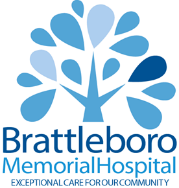 2021 Implementation PlanMental HealthChronic ConditionsHealthy AgingHealth EquityCancer Treatment and PreventionMental Health Interventions December 2022December 2023December 2024Increase depression screenings in Primary Care/OBGYN/ED through SBINS (screening, brief intervention, navigation to services) screenings Continued with Four Seasons on SBINS Screening.  Exploring the health record to streamline process Explore LICSW's in Primary Care and Inpatient Care Management to support team-based care to meet psychosocial needs of patients identified through Social Determinant of Health screeningsMeetings set up with Primary Care Department to start work on expanding team-based care including social workersIncrease employee literacy in Trauma Responsive Care and integrating trauma responsive practice into BMH culture.Working with JEDI CommitteeIncrease number of care plans for people who have high utilization in the ER through the use of embedded Psychiatric NP in the ERContinued support of Psychiatric Nurse Practitioner in the EDContinue to provide an embedded Psychologist within Brattleboro Family Medicine to serve the Medical GroupContinued supportContinue to Support the Community Health Team and the Women’s Health InitiativeContinued supportContinue facilitation and participation in the Regional Psychiatric Strategy CommitteeContinued supportContinue to explore Healthworks ACTFunding raised for Healthworks ACT.  Plan to start program in early 2023Chronic Conditions Interventions202220232024Create an Outpatient Quality Improvement Manger position to focus on Chronic Condition Quality ImprovementCompleted.Explore Quality Improvement and Population Health structure to align organizational priorities for a larger impact in chronic conditionsCompleted.DiabetesContinue to support the following:Diabetes Prevention Self-Management ProgramDiabetes Management Self-Management ProgramCommunity Health TeamJim Harris, APRN CollaborationPCMHNew Interventions to explore:Onboard Podiatrist Onboard OphthalmologistContinued support for all areas belowCompleted OnboardingSubstance Use Disorder Continue to support:Consortium on Substance UseOpioid Task ForceAdministrative responsibility for the Hub and spoke programNarcan DistributionMedication Take Back programNew Interventions to explore:Healthworks ACTAlcohol Use Disorder ambulatory medication management programGrant ended.  DiscontinuedContinued SupportContinued SupportContinued SupportContinued SupportStarting in 2023Continued Exploration with community partnersHypertension Continue to support the following:PCMHOne Care VermontCHTNew Interventions to explore:HTN Self-Management ProgramCardiac Prehab ProgramCardiac Clinical Community- Readmissions Continued Support for the programs belowContinued SupportPossible restart in 2023Not yet startedCOPDContinue to support the following:Clinical Community Task force including readmission rates, coordinated education and pharmacological formularies CHTOne Care VermontNew Interventions to explore: Pulmonologist collaboration with CheshireContinued Support and developmentContinued SupportContinued SupportOn-site support developedCHFContinue to support the following:Cardiology departmentNew Interventions to explore:Clinical Community Task force including readmission rates, coordinated education and pharmacological formularies Continued SupportContinued Support and developmentHealthy Aging Interventions202220232024Develop a Worksite wellness program at BMHNot yet developedRehab space for better access and prevention programsCompleted- Rehab services moved to a new spacePrimary Care RN Wellness VisitsIn developmentContinue to support community wellness programs Tai ChiChair YogaPool ProgramContinue to support community wellness programs.Pool program on pause due to access to a poolContinue to support readmission projects for high utilization diseasesContinued Support and developmentHealth Equity Interventions202220232024Onboard a Director of Diversity (DEI), Equity and InclusionOn holdCreate a Diversity, Equity and Inclusion CouncilCompleted- Added Justice to be a JEDI committeeContinue to support the Council on Racial Equity (CORE)Integrated with a Justice, Equity, Diversity and Inclusion (JEDI)committeeContinue to support the LGBTQ+ CommitteeIntegrated with a Justice, Equity, Diversity and Inclusion (JEDI)committeeMandatory Education /Elsevier on DEI culture at BMHIn development with consultantsIncrease accurate race & ethnicity data collectionIn development with consultantsDevelop focused interventions based on health inequities within BMH Health Service Area BIPOC communityIn development with consultantsExpand Healthworks to an Assertive Community Treatment (ACT) model with collaboration with Groundworks, HCRS, and the Brattleboro RetreatCompleted- Program expected to go live in early 2023Provide targeted outreach for servicesIn developmentCancer Treatment & Prevention Interventions202220232024Explore BMH Oncology/Infusion expansionDiscussion has started and entering in proposal phaseExplore Colorectal VDH GrantsIn progress with the Quality TeamExplore Breast and Cervical Cancer VDH GrantsIn progress with the Quality TeamIncrease colorectal screening ratesIn progress with the Quality TeamIncrease mammogram and cervical cancer screening ratesIn progress with the Quality TeamExplore risk ranking practices for breast cancerNot yet startedExplore collaboration with Cheshire Medical Center’s Norton Cancer programNot yet startedContinue to support Breast NavigatorContinue to Support